INDICAÇÃO Nº 3399/2014Sugere ao Poder Executivo Municipal que efetue a manutenção necessária e reposição de areia na quadra do Parque dos Ipês. Excelentíssimo Senhor Prefeito Municipal, Nos termos do Art. 108 do Regimento Interno desta Casa de Leis, dirijo-me a Vossa Excelência para sugerir que, por intermédio do Setor competente, efetue a manutenção necessária na quadra de areia do parque dos Ipês, que vem gerando inúmeras reclamações.Justificativa:Usuários do Parque dos Ipês alegam que, devido a pequena quantidade de areia na quadra, atletas vêm sofrendo pequenos acidentes como cortes na sola dos pés e escoriações. Assim, antes que algo mais grave aconteça, pedem a reposição de areia o mais rápido possível, visto que, a quadra é disputadíssima.Plenário “Dr. Tancredo Neves”, em 27 de outubro de 2.014.Gustavo Bagnoli-vereador-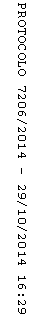 